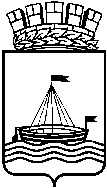 Департамент образования Администрации города ТюмениМуниципальное автономное общеобразовательное учреждение средняя общеобразовательная школа № 22 города Тюмени(МАОУ СОШ № 22 города Тюмени)План проведения физкультурно-оздоровительных мероприятий   МАОУ СОШ № 22 в рамках городской зимней  «Недели здоровья» 2022 годаДиректор                                                                                                               О.А.Максимова№ п/пУчреждениеНаименование мероприятияДата/время проведенияМестопроведения(объект, адрес)Планируемое количество участниковМАОУ СОШ № 22 города Тюмени, корпус 2«Турнир по волейболу»01.03.2219.00Спортзал МАОУ СОШ № 22 города Тюмени, Садовая, 10940 чел.МАОУ СОШ № 22 города Тюмени, корпус 2«Шорт-трэк» (учителя)26.02.2210.0006.03.2210.00Стадион МАОУ СОШ № 22 города Тюмени, Садовая, 10910 чел.50 чел.МАОУ СОШ № 22 города Тюмени, корпус 2«Шорт-трэк» (ученики)26.02.2210.0006.03.2210.00Стадион МАОУ СОШ № 22 города Тюмени, Садовая, 10910 чел.50 чел.МАОУ СОШ № 22 города Тюмени, корпус 2«Зимние эстафеты»28.02.229.00-10.2013.10 – 14.30Школьный двор МАОУ СОШ № 22 города Тюмени, Садовая, 10980 чел.80 чел.МАОУ СОШ № 22 города Тюмени, корпус 2«Пионербол»12.03.2210.00спортзал МАОУ СОШ № 22 города Тюмени, Садовая, 10940 чел.МАОУ СОШ № 22 города Тюмени, корпус 1 и 2Онлайн – акция  «Подумай о здоровье сегодня!»01.03-06.03.22Интернет-платформа соц.сеть «ВКонтакте»200 чел.МАОУ СОШ № 22 города Тюмени, корпус 1 и 2Акция «Здоровые ритмы жизни!»02.03.22Учебные кабинеты МАОУ СОШ № 22 города Тюмени350 чел.МАОУ СОШ № 22 города Тюмени, корпус 2Акция «День чистых рук»03.03.22Учебные кабинеты МАОУ СОШ № 22 города Тюмени, Садовая, 109350 чел.МАОУ СОШ № 22 города Тюмени, корпус 2Конкурс рисунков «Зимние виды спорта»28.02-10.03.22Рекреации 2,3 этажи,  Садовая, 109150 чел.МАОУ СОШ № 22 города Тюмени, корпус 2«Интерактивные перемены» (подвижные игры на перемене)01.03-04.03.22Рекреации 2-3 этаж МАОУ СОШ № 22 города Тюмени, Садовая, 1091-4 класс450 чел.МАОУ СОШ № 22 города Тюмени, корпус 1 и 2«Музыкальные зарядки»01.03. – 04.03.22Учебные кабинеты МАОУ СОШ № 22 города Тюмени1-5 класс550 чел.МАОУ СОШ № 22 города Тюмени, корпус 1Классные часы и беседы «Здоровье – это драгоценность», «Здоров будешь – все добудешь», «Мои полезные привычки»01.03-04.03.22Учебные кабинеты МАОУ СОШ № 22 города Тюмени, Садовая 1212050 чел.МАОУ СОШ № 22 города Тюмени, корпус 1«Веселые старты», 8 классы25.02.2214.40Спортзал МАОУ СОШ № 22, Садовая 12170 чел.МАОУ СОШ № 22 города Тюмени, корпус 1Военно-спортивная эстафета, 10 классы25.02.2212.30Спортзал МАОУ СОШ № 22, Садовая 12150 чел.МАОУ СОШ № 22 города Тюмени, корпус 1«Веселые старты», 3 классы25.02.2213.30Спортзал МАОУ СОШ № 22, Садовая 121100 чел.МАОУ СОШ № 22 города Тюмени, корпус 1«Веселые старты», 4 классы28.02.2212.30Спортзал МАОУ СОШ № 22, Садовая 121100 чел.МАОУ СОШ № 22 города Тюмени, корпус 1«Зимние забавы», 6-7 классы28.02-04.03.22Спортплощадка школы250 чел.МАОУ СОШ № 22 города Тюмени, корпус 1и 2Народные забавы «Широкая масленица»05.03.22в течение дняСпортплощадка школы800 челМАОУ СОШ № 22 города Тюмени, корпус 1и 2Лыжня России05.03.22в течение дняСпортплощадка школы150 чел